E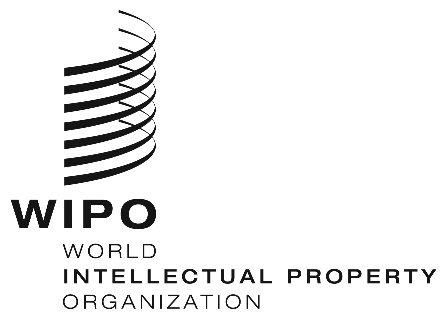 STLT/A/12/1ORIGINAL:  ENGLISHDATE:  JUNE 28, 2019Singapore Treaty on the Law of Trademarks (STLT)AssemblyTwelfth (6th Ordinary) Session
Geneva, September 30 to October 9, 2019TECHNICAL ASSISTANCE AND COOPERATION REGARDING THE SINGAPORE TREATY ON THE LAW OF TRADEMARKS (STLT)Document prepared by the SecretariatIn its Resolution Supplementary to the Singapore Treaty on the Law of Trademarks (hereinafter referred to as “the Singapore Treaty”), the Diplomatic Conference for the Adoption of a Revised Trademark Law Treaty, held in Singapore in March 2006, requested the Assembly of the Singapore Treaty to monitor and evaluate, at every ordinary session, the progress of the assistance related to implementation efforts and the benefits resulting from such implementation (paragraph 8 of the Resolution Supplementary to the Singapore Treaty, adopted by the Diplomatic Conference for the Adoption of a Revised Trademark Law Treaty, Singapore, March 13 to 27, 2006).At its 1st ordinary session, the Assembly of the Singapore Treaty agreed that Contracting Parties would communicate to the Secretariat any information on technical assistance activities related to the implementation of the Singapore Treaty and that the Secretariat would compile the information received and present it, together with all relevant information from its own technical assistance activities, to the next ordinary session of the Assembly of the Singapore Treaty (document STLT/A/1/2, paragraph 4, and document STLT/A/1/4, paragraph 10).On that basis, the Secretariat has regularly submitted to the Assembly of the Singapore Treaty information on technical assistance and cooperation for developing and least developed countries to implement and take full advantage of the Singapore Treaty.  This information included the activities of the WIPO Secretariat as well as those communicated by Contracting Parties to the Secretariat.The related activities for the period from June 2017 to May 2019 are included in Annex I.  Further information is available in the WIPO Intellectual Property Technical Assistance Database (IP-TAD; http://www.wipo.int/tad/) and the Secretariat may be contacted as required.A list of STLT Contracting Parties, as of May 2019, is contained in Annex II, for information purposes.6.	The Assembly of the Singapore Treaty is invited to take note of the information on “Technical Assistance and Cooperation Regarding the Singapore Treaty on the Law of Trademarks (STLT)” (document STLT/A/12/1).[Annexes follow]TECHNICAL ASSISTANCE AND COOPERATIONFOR DEVELOPING AND LEAST DEVELOPED COUNTRIESREGARDING THE IMPLEMENTATION OFTHE SINGAPORE TREATY ON THE LAW OF TRADEMARKS (STLT)FOR THE PERIOD OF JUNE 2017 TO MAY 2019From June 2017 to May 2019, the WIPO Secretariat provided technical assistance and cooperation to developing and least developed countries with a view to facilitating the implementation of the Singapore Treaty on the Law of Trademarks (STLT).  The assistance covered two main areas:  (a)  Establishment of an enabling legal framework and (b)  Awareness raising and information activities.These activities were aligned with the Development Agenda recommendations aiming at strengthening institutional and technical infrastructure of IP offices and institutions.A.	Establishment of an Enabling Legal FrameworkDuring the reporting period, the Secretariat continued to provide, on request, legislative advice on STLT draft implementing national trademark provisions.  Depending on the individual requirements, the International Bureau sent written commentaries on draft legal texts, organized expert missions to prospective acceding countries or hosted study visits at WIPO headquarters.This type of assistance was provided to Angola, Bahrain, Chile, China, Costa Rica, Curacao, Djibouti, Ecuador, Fiji, Kazakhstan, Kiribati, Lao People’s Democratic Republic, Malaysia, Mexico, Myanmar, Peru, Rwanda and the Syrian Arab Republic.B.	Awareness Raising and Information ActivitiesDuring the reporting period, the Secretariat continued to provide assistance through awareness raising and information activities concerning the administrative and procedural features introduced by the Treaty.  Such activities included seminars and workshops at the national, sub-regional and regional level, organized in partnership with national IP Offices, as well as with the IP Key Project of the European Intellectual Property Office (EUIPO) and the WIPO Office in Singapore.Representatives of the following countries attended these activities:  Bangladesh, Bhutan, Brunei Darussalam, Cambodia, Chile, China, Colombia, Costa Rica, Dominican Republic, El Salvador, Fiji, Guatemala, Honduras, Indonesia, Lao People’s Democratic Republic, Malaysia, Maldives, Mongolia, Myanmar, Nepal, Nicaragua, Papua New Guinea, Philippines, Republic of Korea, Singapore, Sri Lanka, Thailand, Uruguay and Viet Nam.[Annex II follows] Treaty on the Law of Trademarks (Singapore 2006) Status on May 7, 2019(Total: 49)[End of Annex II and of document]State/IGODate on which State/IGO became party to the TreatyAfghanistan………………………African Intellectual Property
   Organization (OAPI),.……….May 14, 2017February 13, 2016Armenia...…………………………September 17, 2013Australia...…………………………March 16, 2009Belarus……………………………May 13, 2014Belgium……………………………January 8, 2014Benelux Organization for
   Intellectual Property.…...……...January 8, 2014Benin………………………………February 13, 2016Bulgaria1…………………………..March 16, 2009CanadaJune 17, 2019…………………………….April 13, 2011Democratic People’s Republic of
   Korea……………………………September 13, 2016Denmark…………………………March 16, 2009Estonia……………………………August 14, 2009…………………………….November 28, 2009Finland……………………………August 7, 2019Germany………………………….September 20, 2013Iceland…………………………….December 14, 2012Iraq.………………………………..November 29, 2014Ireland…………………………….March 21, 2016Italy………………………………..September 21, 2010Japan………………………….....June 11, 2016Kazakhstan……………………….September 5, 2012………………………..March 16, 2009……………………………...March 16, 2009……………………..March 3, 2010…………………………..August 14, 2013Luxemburg………………………..January 8, 2014Mali………………………………..February 13, 2016 Mongolia………………………….March 3, 2011Netherlands……………………...January 8, 2014New Zealand…………………….December 10, 2012North Macedonia………………...October 6, 2010Peru……………………………….December 27, 2018…………………………….July 2, 2009Republic of Korea………………..July 1, 2016Republic of Moldova……………..March 16, 2009…………………………..March 16, 2009……………...December 18, 2009……………………………..November 19, 2010…………………………March 16, 2009…………………………...May 16, 2010Spain1……………………………..May 18, 2009……………………………December 16, 2011……………………….March 16, 2009Tajikistan ...……………………….December 26, 2014State/IGODate on which State/IGO became party to the TreatyUkraine……………………………May 24, 2010United Kingdom………………….June 21, 2012United States of America………..March 16, 2009